Unit TitleYear/TermYear LevelDurationCollaborating TeachersBig idea or Driving Question - essential question or real-life problem to be solvedWho are my learners? What do I know about them?           Need help? Click here Which soft skills will this explicitly develop? Need help? Click hereWhich soft skills will this explicitly develop? Need help? Click hereFeedback – accept & useCritical thinkingEvaluation – self & peerSelf-direction & responsibilityExplorationCollaborationResilienceCreative thinkingPerseveranceService – classmates, school, local or global communityIndependenceOther – please specifyHave you considered using – (highlight)Have you considered using – (highlight)Have you considered using – (highlight)Have you considered using – (highlight)Matrix learningMyEdSeesaw – What’s this?Daily 5Opportunities for personalisation – What’s this?Guru Sessions/expert workshops – What’s this?Project Based Learning – What’s this?Peer (student or teacher) collaborationWhole or multi year level collaborative projectDifferent learning spaces/outdoor learning spaces around the schoolExperts – Blogging, Facetime, Skype, in personMakerspace – What’s this?Flipped learning – What’s this?Coding & RoboticsGamification – What’s this?Shared documents – What’s this?Gardner’s Multiple Intelligences – What’s this?Bloom’s Taxonomy – What’s this?Six Thinking HatsOther – please specifyResources – Digital & PrintContent Descriptions – Click the icon, then cut & paste into the box below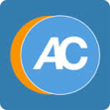 Include content descriptions from all relevant curriculum learning areasClick here to access the Christian Studies Curriculum FrameworkGeneral Capabilities – Click the icon, then cut & paste into the box below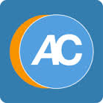 Cross Curriculum Priorities – Click the icon, then cut & paste into the box below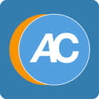 Storyboard – What’s This?Sequence of Learning OpportunitiesSoft Skill FocusAssessment Opportunities/Checkpoints – What are checkpoints?Cave/Campfire/Watering Hole - What’s this?SAMR What’s this?Entry Event S A M RImmersion S A M RImmersion S A M RImmersion S A M RImmersion S A M RImmersion S A M RImmersion S A M RImmersion S A M RImmersion S A M RImmersion S A M RMountaintopIndividualS A M RMountaintopTeamS A M RPresentation or showcase – how is student work shared?Student reflection – how will individuals/teams/whole class reflect during/at end of project?Student reflection – how will individuals/teams/whole class reflect during/at end of project?Journal/Learning LogFocus groupWhole class discussionFishbowl discussion – What’s this?SurveyOtherUnit EvaluationTo be completed as a reflection at the culmination of this unitPeer Feedback & EvaluationHave a colleague read and provide feedback on this unit in the space below, before submission to the Curriculum Folder by Week 9 